Рабочие программы по информатикеКАК СДЕЛАТЬ ПРИМЕРНУЮ ПРОГРАММУ РАБОЧЕЙ Рабочие программы по учебным предметам (курсам) составляются педагогами (ОУ) на основе: примерных программ по отдельным учебным предметам (курсам) общего образования и (или) авторских программ к линиям учебников, имеющихся в федеральном перечне; требований к результатам освоения основной образовательной программы основного общего образования ОУ; программы формирования универсальных (метапредметных) учебных действий (УУД) конкретного ОУ.подробнее
Рабочая программа по информатике 5 класс (на основе авторской программы Л.Л. Босовой, 35 часов в год - 1 час в неделю). Структура рабочей программы: пояснительная записка, учебно-календарный график, тематическое планирование (скачать 256Кб )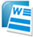 Рабочая программа по информатике 6 класс (на основе авторской программы Л.Л. Босовой, 35 часов в год - 1 час в неделю). Структура рабочей программы: пояснительная записка, учебно-календарный график, тематическое планирование (скачать 64Кб )Рабочая программа по информатике 7 класс (на основе программы Н.Д. Угриновича, 35 часов в год - 1 час в неделю). Структура рабочей программы: пояснительная записка, учебно-календарный график, тематическое планирование (скачать  80Кб)Рабочая программа по информатике 8 класс (на основе программы Н.Д. Угриновича, 35 часов в год - 1 час в неделю). Структура рабочей программы: пояснительная записка, учебно-календарный график, тематическое планирование (скачать 64Кб)Рабочая программа по информатике 9 класс (на основе авторской программы Н.Д. Угриновича, 70 часов в год - 2 часа в неделю). Структура рабочей программы: пояснительная записка, учебно-календарный график, тематическое планирование (скачать 80Кб)Рабочая программа по информатике 10-11 класс (базовый уровень). Программа разработана на основе авторской программы Н.Д. Угриновича (35 часов в год, 1 час в неделю). Структура программы: пояснительная записка, учебно-календарный график, тематическое планирование (скачать 432Кб) ОЦЕНКА КАЧЕСТВА ПОДГОТОВКИ ВЫПУСКНИКОВ ОСНОВНОЙ ШКОЛЫ ПО ИНФОРМАТИКЕСборник содержит обязательный минимум образования по информатике, требования к уровню выпускников и примерные программы курса, образцы итоговых заданий по оценке качества подготовки выпускников в 6-и вариантах (с критическими комментариями). Сборник подготовлен А.А. Кузнецовым, Л.Е. Самовольновой, Н.Д. Угриновичем (http://inf.1september.ru/1999/art/sbornik1.html) ПРОГРАММЫ ЭЛЕКТИВНЫХ КУРСОВПрограмма элективного курса "Создание компьютерной анимации", 5 класс (скачать 64Кб)
Программа элективного курса "Основы сайтостроения" (скачать 96Кб)АВТОРСКИЕ МАСТЕРСКИЕБосова Людмила Леонидовна
Доктор педагогических наук, Заслуженный учитель РФ, лауреат премии Правительства РФ в области образования, автор более 200 научно-методических трудов, в том числе УМК по курсу «Информатика и ИКТ» для основной школы (5-7 и 8-9 классы).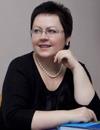 http://metodist.lbz.ru/authors/informatika/3/Программа курса "Информатика и ИКТ" для основной школы (8-9 класс) Л.Л. и А.Ю.Босова скачать 493Кб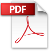 Угринович Николай Дмитриевич
К.п.н., зав. лабораторией информатики Московского института открытого образования, автор учебного и программно-методического комплекса по курсу "Информатика и ИКТ" для 7 - 11 классов и ЦОР к нему.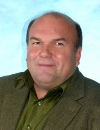 http://metodist.lbz.ru/authors/informatika/1/Примерное распределение часов курса "Информатика и ИКТ" (8-9 класс), Н.Д. Угринович скачать 236КбТематическое планирование курса "Информатика и ИКТ" (10-11 класс, база), Н.Д. Угринович скачать 223КбТематическое планирование курса "Информатика и ИКТ" (10-11 класс, проф), Н.Д. Угринович скачать 254Кб Матвеева Наталья Владимировна
К.п.н., старший научный сотрудник ГНУ ИСМО (ИОСО РАО), автор УМК по информатике для 2 - 4 классов и ЦОР по информатике для 2 класса в Единой национальной коллекции. Член Федерального экспертного совета Минобразования РФ.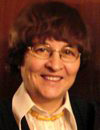  http://metodist.lbz.ru/authors/informatika/4/
Семакин Игорь Геннадьевич
Д.п.н., профессор Пермского государственного университета, автор УМК по информатике для 8 - 11 классов и ЦОР по информатике для 8 - 9 классов в Единой национальной коллекции.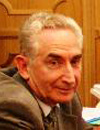 http://metodist.lbz.ru/authors/informatika/2/
Поляков Константин Юрьевич
Д.т.н., учитель высшей категории, победитель Всероссийского конкурса для педагогов по включению ресурсов Единой коллекции ЦОР в образовательный процесс, лауреат профессиональной премии «Лучший учитель Санкт-Петербурга».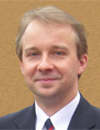 http://metodist.lbz.ru/authors/informatika/7/Еремин Евгений Александрович
Кандидат физико-математических наук. Автор ряда компьютерных программ учебного назначения, применяемых во многих, в т. ч. и зарубежных, организациях.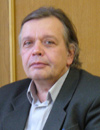 http://metodist.lbz.ru/authors/informatika/7/